URBROJ: 238/10-111-992/23U Ivanić-Gradu, dana 23. lipnja 2023. godineNa temelju članka 24. Statuta Naftalana, specijalne bolnice za medicinsku rehabilitaciju, („Glasnik Zagrebačke županije“, broj: 30/23), članka 6., 7. i 8.  Poslovnika o radu Upravnog vijeća Naftalana, specijalne bolnice za medicinsku rehabilitaciju, Ur. broj: 238/10-111-2377/18 od 18. rujna 2018. godine, te ukazane potrebe SAZIVAM 26.  SJEDNICU UPRAVNOG VIJEĆA NAFTALANA, SPECIJALNE BOLNICE ZA MEDICINSKU REHABILITACIJU Sjednica UPRAVNOG VIJEĆA Naftalana, specijalne bolnice za medicinsku rehabilitaciju, održati će se elektronskim putem dana 26. lipnja 2023. godineZa sjednicu predlažem slijedećiDNEVNI REDRazmatranje i donošenje Pravilnika o radu Naftalana, specijalne bolnice za medicinsku rehabilitaciju 	Izvjestitelj: Tea Vukošić Paher, dipl.iur., pomoćnica ravnateljaPredsjednica  Upravnog vijeća:Žaklin Acinger-Rogić, dr.vet.med. DOSTAVITI:Žaklin Acinger-Rogić, dr.vet.med., predsjednica Upravnog vijeća, Zlatko Herček, član, Darko Bistrički, član, Stjepan Klak, član, Jasminka Hlupić, dr.med., članica,   Melita Bahlen Kramar, dr.med., članica, Dragan Grgić, član, Goran Maričić, dr.med., ravnatelj SB Naftalan,     Milica Birk, dipl.oec., zamjenica ravnatelja,  Tea Vukošić Paher, dipl.iur., pomoćnica ravnatelja za kvalitetu, Petra Sočan Novaković, rukovoditeljica Odjela za računovodstvo i financije,Snježana Brući, mag.med.techn.,pomoćnica ravnatelja za sestrinstvoUpravni odjel za zdravstvo, socijalnu skrb i hrvatske branitelje Zagrebačke županije,Pismohrana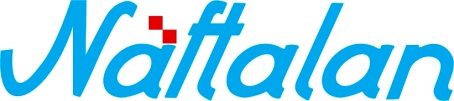 specijalna bolnica za medicinsku rehabilitaciju10310 Ivanić-Grad, Omladinska 23a, HRVATSKA, p.p. 47                      Tel.: ++385 1 2834 555, Fax.: ++385 1 2881 481,                                        www.naftalan.hr, e-mail: naftalan@naftalan.hrMB 3186342, OIB 43511228502IBAN:HR7023600001101716186